9 Meses con Cristo en el VientreEdición 2024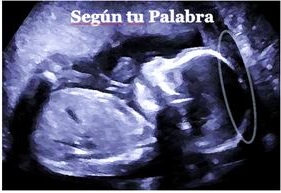 24 de Marzo—Semana 1Esta es la semana que Jesús vino a la existencia como un ser humano. A través de un misterio biológico que ninguna persona terrenal va a entender completamente, el poder del Espíritu Santo hizo sombra sobre María y la hizo concebir. Qué afortunados somos que ella dijo que sí. Jesús en el vientre, Escucha nuestras oraciones! 31 de Marzo—Semana 2  Aunque Mary aún no siente a nuestro salvador en su interior, El está creciendo rápidamente! Una célula divina se convierte en dos, luego cuatro y ocho. Jesús, que parece una pequeña pelotita, se implanta en el útero de María esta semana. A través de este enlace, ella proveerá todas sus necesidades. Jesús del vientre, Escucha nuestras oraciones! 7 de Abril—Semana 3 Jesús es ahora dos filas circulares de células que contienen todos los nutrientes que necesitará hasta que se forme la placenta . Jesús del vientre, Escucha nuestras oraciones! 14 de Abril—Semana 4 La placenta que conecta a Jesús a su madre ya está completamente formada, pero lo que es mucho más emocionante es que su Sagrado Corazón, tan lleno de amor por la humanidad, está empezando a desarrollarse. Jesús del vientre, Escucha nuestras oraciones! 21 de Abril—Semana 5 Las cosas están mejorando! Jesús está desarrollando rápidamente un sistema nervioso. Los comienzos de un sistema digestivo y el sistema respiratorio están en su lugar, y El tiene pequeños brotes en donde sus brazos y piernas crecerán. Jesús del vientre, Escucha nuestras oraciones! 28 de Abril—Semana 6La boca, la nariz, las orejas y los ojos de Jesús son cada vez más definidos esta semana, y sus pulmones están creciendo a un ritmo notable. Jesús del vientre, Escucha nuestras oraciones! 5 de Mayo—Semana 7 Esos preciosos dedos de las manos y pies se están formando esta semana! Pigmento se ha comenzado a desarrollar en los ojos que verán a tantos con profundo amor. Jesús del vientre, Escucha nuestras oraciones! 12 de Mayo—Semana 8 La punta de la nariz de nuestro Señor se ha formado esta semana, así como su parte inferior. Él sigue siendo muy frágil en una longitud de poco menos de una pulgada y un peso de sólo una décima parte de un gramo. Jesús del vientre, Escucha nuestras oraciones! 19 de Mayo—Semana 9 A finales de esta semana, todos los órganos vitales de Jesús se han formado y han comenzado a trabajar juntos. Incluso el comienzo de sus dientes se forman en la boca. Jesús del vientre, Escucha nuestras oraciones! 26 de Mayo—Semana 10Jesús está ahora cerca de dos pulgadas de largo. Su cabeza es gigantesca en comparación con el resto de su cuerpo, pero sus características biológicas masculinas están presente. Jesús del vientre, Escucha nuestras oraciones! 2 de Junio—Semana 11 Jesús ahora tiene uñas, uñas de los pies y sus  riñones. Incluso toma el líquido amniótico que lo rodea. Jesús del vientre, Escucha nuestras oraciones! 9 de Junio—Semana 12 Jesús acaba de poner su dedo pulgar en la boca por primera vez hoy. A pesar de que aún no es lo suficientemente fuerte como para chuparlo, pronto lo será. Jesús del vientre, Escucha nuestras oraciones! 16 de Junio—Semana 13 Jesús es ahora centímetros más de tres y medio de largo y pesa más de una onza y media . Jesús del vientre, Escucha nuestras oraciones! 23 de Junio—Semana 14 Debido al delicado cuerpo adolescente de María, se ha hecho muy evidente que ella está embarazada. En su interior, Jesús está desarrollando músculos y empezando a flexionar sus manos, piernas y las muñecas mucho. Jesús del vientre, Escucha nuestras oraciones! 30 de Junio—Semana 15 Jesús movio su rostro por primera vez ayer. También puede mover un poco la cabeza de lado a lado en ese saco amniótico que llama su casa. Jesús del vientre, Escucha nuestras oraciones! 7 de Julio—Semana 16 Jesús está creciendo rápidamente ahora! Él es cinco pulgadas de largo y pesa cinco onzas. El cordón que lo conecta a María también está creciendo para apoyar mejor el crecimiento del bebe. Jesús del vientre, Escucha nuestras oraciones! 14 de Julio—Semana 17 Jesús escuchó por primera vez el sonido de los latidos del corazón de su madre hoy. El sonido constante es un consuelo para él. También vio sus primeros destellos de brillo cuando su madre estaba de pie bajo el sol. La Luz del mundo ha visto sus primeros rayos de sol. Jesús del vientre, Escucha nuestras oraciones! 21 de Julio—Semana 18 Jesús está comenzando a desarrollar células de grasa esta semana. Ellas serán muy importantes en una noche fría de Diciembre en Belén en un futuro próximo. Jesús del vientre, Escucha nuestras oraciones! 28 de Julio—Semana 19Jesús ya está a mitad de camino de su tiempo en su primer hogar en la tierra. Él pesa once onzas y es un poco más de seis pulgadas de largo. Jesús del vientre, Escucha nuestras oraciones! 4 de Agosto—Semana 20 Esta semana , la médula ósea dentro de Jesús ha comenzado a desarrollar su preciosa sangre, la que un día será derramada como el vino para todos nosotros . Jesús del vientre, Escucha nuestras oraciones! 11 de Agosto—Semana 21 Jesús está desarrollando papilas gustativas esta semana. María está empezando a sentirse como si las cosas están  bastante ajustadas dentro de ella. Jesús ha aprendido cómo sobar su mano contra su mejilla. Le gusta la sensación y lo hace mucho. Jesús del vientre, Escucha nuestras oraciones! 18 de Agosto—Semana 22 Jesús se mueve una gran cantidad esta semana como si él es un entusiasta del ejercicio. María ama la sensación, sabiendo que estos son los primeros momentos en que un ser humano está sintiendo la presencia física de Dios! Jesús del vientre, Escucha nuestras oraciones! 25 de Agosto—Semana 23 Jesús tiene ahora un sentido de equilibrio dentro de su madre. Se puede incluso decir si él sabe si está del lado derecho al revés o hacia arriba, pero todavía pasa la mayor parte de su tiempo boca arriba. Jesús del vientre, Escucha nuestras oraciones! 1 de Septiembre—Semana 24 Jesús oyó la voz de su padre terrenal José, por primera vez esta semana. Su fuerte calidad de tranquilizar puso a Jesús derecho a dormir. Jesús del vientre, Escucha nuestras oraciones! 8 de Septiembre—Semana 25 Jesús parpadeará por primera vez esta semana. Pestañas oscuras están creciendo, y que pesa alrededor de dos libras. Jesús del vientre, Escucha nuestras oraciones! 15 de Septiembre—Semana 26Jesús está trabajando duro para desarrollar su sistema inmunológico esta semana. También ha llegado a reconocer las distintas voces de su padre y cada uno de sus abuelos maternos, Ana y Joaquín . Jesús del vientre, Escucha nuestras oraciones! 22 de Septiembre—Semana 27 Los pliegues y surcos del cerebro de Jesús se están expandiendo y cada vez más complejos en esta etapa. A Él también se le llena la cabeza de pelo. Jesús del vientre, Escucha nuestras oraciones! 29 de Septiembre—Semana 28 María está teniendo mucha dificultad para respirar, porque Jesús sigue tomando más espacio en su interior. Ella también está experimentando un notable nivel de actividad fetal, especialmente por la noche. Su niño va a ser fuerte, y acertadamente preparado para aprender el oficio de la carpintería de la familia. Jesús del vientre, Escucha nuestras oraciones! 6 de Octubre—Semana 29 Jesús tiene hipo esta semana! Esto por supuesto trae alegres risas a su madre, y no te preocupes. Ellos no lo lastiman. Jesús del vientre, Escucha nuestras oraciones! 13 de Octubre—Semana 30 Jesús ahora pesa tres libras y media, y también es once pulgadas de largo. Jesús del vientre, Escucha nuestras oraciones! 20 de Octubre—Semana 31 Con sólo dos meses para dar a luz, Jesús se ve como se verá en el día de su nacimiento. Desde este punto de su desarrollo, incluso los niños nacidos prematuramente en el primer siglo en Israel tendrían algunas probabilidades de sobrevivir fuera del útero. Jesús del vientre, Escucha nuestras oraciones! 27 de Octubre—Semana 32Jesús se ha convertido en el pequeño explorador. Él mueve sus manos alrededor para sentir su medio ambiente. Él también está en sintonía con sensibilidad a los cambios en los latidos del corazón y la respiración de su madre. Jesús del vientre, Escucha nuestras oraciones! 3 de Noviembre—Semana 33 Jesús ha crecido tanto que ahora está bastante atascado con la cabeza hacia abajo. Sin embargo, no es incómodo para él. Esto es algo bueno, ya que es la posición en la que tendrá que estar cuando nazca en un par de semanas! Jesús del vientre, Escucha nuestras oraciones! 10 de Noviembre—Semana 34 Jesús ahora pesa cinco libras y media! Ha crecido tanto dentro del pequeño cuerpo de su madre que no puede moverse tanto como solía hacerlo. No queda mucho tiempo ahora! Jesús del vientre, Escucha nuestras oraciones! 27 de Noviembre—Semana 35 Jesús ha descubierto una nueva actividad favorita, chuparse el dedo! A seis libras, él está empezando a verse adorable y muy saludable. Jesús del vientre, Escucha nuestras oraciones! 24 de Noviembre—Semana 36 Jesús está desarrollando una mayor coordinación en esta semana. Ha comenzado a agarrar cosas en sus pequeñas manos, cosas como las orejas, las rodillas, e incluso su cordón umbilical una vez o dos veces. Jesús del vientre, Escucha nuestras oraciones! 1 de Diciembre—Semana 37 Ahora estamos en el mes en que nacerá Jesús! Hoy en día, se está familiarizando con una nueva sensación. Su madre ha estado montando un burro todo el día, y su movimiento de balanceo constante lo mantiene calmado y lo vuelve a dormir. De vez en cuando una sacudida lo despierta. Jesús del vientre, Escucha nuestras oraciones! 8 de Diciembre—Semana 38 El cuerpo de María está inundando a Jesús con anticuerpos esta semana mientras se prepara para el gran día. Estos apoyarán su sistema inmunológico natural para la mayor parte del primer año de vida fuera del útero. Jesús del vientre, Escucha nuestras oraciones! 15 de Diciembre—Semana 39 Hoy, Jesús pesa siete libras trece onzas. Él está lleno de arrugas, manchas y pedasos de piel seca, pero él es bello sin medida. Él está descansando para prepararse para finales de esta semana. Jesús del vientre, Ruega por nosotros! Viernes, 25 de Diciembre—Semana 40 Con lágrimas de alegría en su rostro, María contempla a su hijo por primera vez hoy. Luz para el mundo entero está iluminando su pequeño establo. José está en silencio con asombro al ver a su hijo adoptivo tan perfecto. Los pastores no llegarán durante otra hora, por lo que este primer momento de tranquilidad y de felicidad está reservada sólo para la sagrada familia... y unos cuantos animales del establo. Jesús conoce el mundo con los ojos abiertos, un pequeño rey listo para continuar su viaje por la vida sagrada. Jesús, Luz del Mundo, Escucha nuestras oraciones! 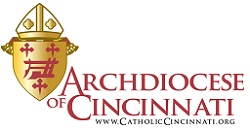 Usted es libre de reproducir estas reflexiones en sus boletines semanales u otras publicaciones, siempre que no haga cambios y mantenga esta atribución si usa más de una a la vez.  